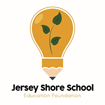 Jersey Shore Area Education Foundation2022-23 GRANT APPLICATION PACKETThe Jersey Shore School Education Foundation’s Mini-Grant Program is designed to give JSASD employees the opportunity to enhance educational opportunities and activities for students through innovative and creative projects. The mini-grant award may be up to $2,000 per project.Mini-Grant Guidelines:       Mini-Grant applications must include a clearly designed plan and a detailed budget, including researched costs.  Applications must be signed and approved by both the building Principal and then sent to the District Superintendent. An individual may only receive one grant per year.     Should additional funds be available, and all grant applications have been considered or approved, the committee agrees to open further grant rounds or issue more than one grant per person.  Co- applicants are permitted, but not required.        Applications must be submitted to the Foundation by 4 p.m. on Wednesday, August 31, 2022.  NOTE: It is STRONGLY recommended that applicants get the signature of the building principal and district superintendent well in advance of the deadline. Late applications will not be considered.        Applications will be reviewed by the Foundation’s Mini-Grant Committee and awarded by the Foundation’s Board of Directors.  Applicants will be notified of their application status no later than Friday, September 9, 2022.        Grants will be awarded based on innovation, creativity, educational value and enrichment benefits of the activity. Grants will not be awarded for technology unless it is 1) tied to curriculum and innovative; and 2) the purchase of technology is not the focus of the grant. If software is included in the budget, include a paper description of the program.    Once the project is completed or discontinued, all grant equipment, materials, and non-consumables become the property of the district building named in the grant.          Grant recipients are required to submit a Post-Project Report no later than June 30, 2023.   A copy of the report should be emailed to Dr. Lou Anne Gasperine at foundation@jsasd.org  and Benjamin Enders at benders@jsasd.org  . The report will be forwarded to the School Board as a Communications item. The Foundation’s name and logo shall be included on all project related displays and publications.Applications should be forwarded to Jersey Shore School EducationFoundation, Attn: Mini-Grant Committee, 175 A&P Drive, Jersey Shore, PA 17740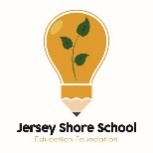 Jersey Shore School Education FoundationPurpose, Mission, Goals and Initial Funding PrioritiesPurposeThe Jersey Shore Schools Education Foundation is a non-profit 501(c)(3) charitable organization dedicated to providing financial resources to enrich and enhance education in the Jersey Shore Area School District. Established in 1998, the Foundation is committed to sustaining the exceptional standards of Jersey Shore Area Schools.MissionJersey Shore Area School District Mission Statement:The Jersey Shore Area School District will provide a supportive environment where staff uses effective data-based instruction to help every student meet academic and social success.Jersey Shore Education Foundation Mission Statement:The Jersey Shore Education Foundation mission is to engage partners to provide extended learning opportunities beyond the conventional educational experience for students in the Jersey Shore Area Schools.  VisionThe vision of the Jersey Shore Schools Education Foundation is to assist the Jersey Shore Area School District to academically prepare responsible students for the next step in their life plan.GoalsThe Jersey Shore Education Foundation will achieve its mission by directing resources toward the following goals:    Enhance and enrich educational opportunities for students.    Support staff for innovative efforts through teacher mini-grants programs.    Engage the community in supporting a quality education.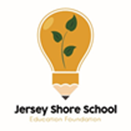 Mini-Grant Application ChecklistAs you complete your mini-grant application, please use the checklist below to ensure the application is completed accurately.I have researched all costs and set forth a detailed budget that includes quotes for items to purchase.My proposal is clearly defined:* in terms of the numbers of students participating* the frequency of any activities or events* the extent of any transportation requirementsApplication should be typed and double-spaced.My grant request has been approved by my building principal.My grant request has been reviewed and approved by the District Superintendent.SUCCESSFUL APPLICATIONS TYPICALLY:  Include a culminating event, project or activity.  Provide students with a novel experience.  Involve students in activities not normally funded by the school district.Mini Grant Application2022—2023Proposal/ Project Title:  Abstract: Primary / Lead Applicant: Current Position within JSASD: Email Address:     Telephone Number: Primary / Lead Applicant’s Signature & Date: *The Foundation will communicate primarily and directly with the Primary / Lead Applicant.  If there are co-applicants, the Primary / Lead Applicant is responsible for communicating with co-applicants.Co-Applicant: Current Position within JSASD: Co-Applicant Signature:   Date:Co-Applicant: Current Position within JSASD: Co-Applicant Signature:                           Date:Schools benefitting from the proposed project:  (Check all that apply)Avis Elementary School		Jersey Shore Elementary		Salladasburg ElementaryMiddle School			High SchoolAmount Requested: Building Principal Approval:            Date:Superintendent Approval:    Date: Mini-Grant Application 2022-2023Answer the following questions.  If you need additional space, attach pages to the application.  1. Write a one-paragraph description summarizing the proposed program/project.   Expected start date: Completion date: 2. How will this request enhance or extend your curriculum or support specific standards?3. Which Academic/ Core Standards will be met?  (Summarize three or less Academic / Core Standards.)  4. How will you implement this program/project?  Include methods, necessary materials or resource personnel.  5. Number of students impacted with this project.  Number of administrators involved (Optional).   Number of community members (Optional).  6. Budget. The detailed budget should show a description of all purchases and projected expenditures. Please list the costs of books, materials, tools, equipment, supplies. In the case of a guest speaker, include travel, lodging, meals, cost of guest speaker, and any other costs associated with the speaker.  Please check your figures.Budget Notes: 7. Do you have any additional sources of funding for the program/project? If so, please describe.8. You are required to write an evaluation at the conclusion of your project.  Jersey Shore School Education FoundationFinal Report for Innovative Teacher Mini-Grant         Evaluation Form       Submission Deadline: June 30, 2023Dear Grant Recipient,We are interested in the implementation and outcomes of all projects funded by the Jersey Shore School Education Foundation’s Mini-grant Program and the impacts of the grant on our students and their learning.  As a grant recipient, we want to know if you met your defined objectives and what were your project results.  We want to share how the JS Education Foundation mini-grants are making a difference for the Jersey Shore students. Your evaluation of your project will inspire continuing community support and generate additional resources to enhance educational opportunities across the district.  It also helps our grant committee assess future grant prospects and the potential for project success – leveraging support for projects that can provide the biggest impact for our students. Please submit this completed form (electronically) and the additional requested information by the above deadline to Dr. Lou Anne Gasperine at lgasperine@jsasd.org  and to Benjamin Enders at benders@jsasd.org  .  Consideration for future grants will be negatively impacted if the evaluation is not completed.Sincerely,JSSEF Grant CommitteePlease attach additional pages with details on the following items.  Answer fully but be succinct.  Include your name and your project on each page.  If possible, send an electronic version.1. Please provide a brief description of the project. (100 word maximum)2. Did you meet each of your stated standards as originally planned? Please provide the data to support your results (500 word maximum).3. Please describe any unanticipated results – positive and negative.  Explain how you incorporated those results into your project to keep things moving forward (250 word maximum).4. Explain if and how you plan on continuing this program in your teaching. How would you modify things to improve upon what you learned? (250 word maximum)5. Include pictures of students with parental approval and/or activities using the grant materials.  Student quotes are beneficial to use in publicity materials for the grant. Please note: All financial reports, receipts, and post-evaluation materials must be submitted by June 30, 2022 to the administration building to the attention of Benjamin Enders (benders@jsasd.org ).  A second copy of the report should be emailed to Dr. Lou Anne Gasperine at lgasperine@jsasd.org .  The report will be forwarded to the School Board as a Communications item.  The Foundation’s name and logo shall be included on all project related displays and publications.Jersey Shore Area School District               Educational Foundation Grants      2022 - 2023 ►Mini-Grant RATING FORM◄          For official use onlyGrant is   approved 			EITC funded			FoundationItem DescriptionQuantityCost Total CostTotal CostProject Title:Project Title:Project Title:Lead Applicant – Last NameLead Applicant – First NameLead Applicant - SignatureSchoolSchoolSchoolSubject(s):Subject(s):Grades:Number of Students Impacted:Total Cost of Project:Total Cost of Project:Grant ApplicantGrant ApplicantProject TitleGrant Number    Total Points awardedTotal Points awardedSections (Superior - 4, Excellent - 3, Average - 2, Below Average - 1).  Maximum of 4 points per section.Points Awarded/CommentsNeed/OpportunityNeeds for project clearly documented and convincingTarget GroupPlanning process is clearly stated and appropriate to the projectAppropriate people and agencies, including potential users, were involvedImpact/BenefitGoals are clearly stated and appropriate.Objectives are clearly stated, based on results, and appropriate to the need describedActivitiesActivities of the project are clearly stated, measurable, and appropriate to the project.Who is responsible for implementation is assigned and includes relevant people and agencies?Project timetable is realisticEvaluationEvaluation is clearly stated, measurable, and appropriate to the project.BudgetBudget is clearly stated, appropriate to the project and complies with JSAEF grant categories – with no calculation errors.Overall MeritConcept and ideas are worthwhile.TOTAL :28 POINTS Condition for award of JSAEF grant: Identify any budget concerns or other conditions recommended before this grant is funded.